RENSEIGNEMENTS IMPORTANTSACTIVITÉ GRATUITE!Adaptée à tous les élèves du primaire et du secondaire.
Deux heures d’arts plastiques dans un environnement créatif!Le centre d’exposition Art-image de la Maison de la culture de Gatineau propose une visite commentée de son exposition avec une artiste-animatrice suivie d’un atelier de créativité où l’élève réalisera une œuvre d’art contemporaine portant sur ses observations. ÉLÈVES DU PRIMAIRE :
TOUTES LES MATINÉES DU LUNDI AU VENDREDIOPTION A  
- Visite en centre d’exposition suivie d’un atelier de création (2 h - primaire)- 30 élèves maximumOPTION B - Visite en centre d’exposition suivie d’un atelier de création (1 h)- Animation à la bibliothèque Guy-Sanche (1 h)- 60 élèves maximumNOUVEAUTÉ CETTE ANNÉE !
ÉLÈVES DU SECONDAIRE :
LES MARDIS ET JEUDIS APRÈS-MIDIOPTION C
- Visite en centre d’exposition suivie d’un atelier de création (2h - secondaire)
- 30 élèves maximum
INSCRIPTION :1. Consultez le calendrier en ligne sous l’onglet programmation scolaire  
    afin de vérifier les disponibilités : art-image.ca2. Réservez vos activités en remplissant le formulaire d’inscription iciIMPORTANTS :Il est suggéré, mais non obligatoire, d’avoir un parent accompagnateur par classe.Vous avez droit à réserver un maximum de deux différents ateliers par enseignant.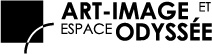 INSCRIPTION AUX ATELIERS DE CRÉATIVITÉ
Nom de l’enseignant	  								  Établissement scolaire									Adresse											Ville						Code postal					Téléphone 				  Courriel 						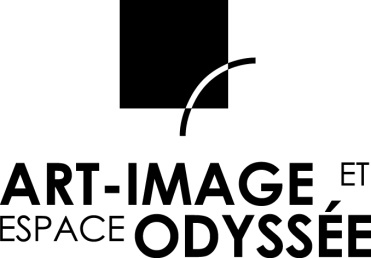 Maison de la culture de Gatineau855, boulevard de la Gappe
Gatineau, Qc  J8T 8H9
art-image.caartimage@gatineau.caATELIERS DE CRÉATIVITÉ
2022-2023
FORMULAIRE D’INSCRIPTION
Veuillez retourner le formulaire dûment rempli à sortiesscolairesodyssee@gatineau.ca
Une confirmation de réservation 
vous sera transmise par la suite. 
Merci!ATELIER 1 : Mon paysage-fossile
Du 19 septembre au 28 octobre 2022ATELIER 1 : Mon paysage-fossile
Du 19 septembre au 28 octobre 2022ATELIER 1 : Mon paysage-fossile
Du 19 septembre au 28 octobre 2022ATELIER 1 : Mon paysage-fossile
Du 19 septembre au 28 octobre 2022ATELIER 1 : Mon paysage-fossile
Du 19 septembre au 28 octobre 2022ATELIER 1 : Mon paysage-fossile
Du 19 septembre au 28 octobre 2022DATE :DATE :DATE :DATE :DATE :DATE :HEURE D’ARRIVÉE :HEURE DE DÉPART :NIVEAU :NOMBRE D’ÉLÈVES :OPTION A 
(30 élèves max.)OPTION A 
(30 élèves max.)OPTION B 
(jumelée avec la bibliothèque – 60 élèves max.)  OPTION C 
(élèves du secondaire – 30 élèves max.)   OPTION C 
(élèves du secondaire – 30 élèves max.)   ATELIER 2 : Les pâtes anatomiques
Du 7 novembre au 16 décembre 2022ATELIER 2 : Les pâtes anatomiques
Du 7 novembre au 16 décembre 2022ATELIER 2 : Les pâtes anatomiques
Du 7 novembre au 16 décembre 2022ATELIER 2 : Les pâtes anatomiques
Du 7 novembre au 16 décembre 2022ATELIER 2 : Les pâtes anatomiques
Du 7 novembre au 16 décembre 2022ATELIER 2 : Les pâtes anatomiques
Du 7 novembre au 16 décembre 2022DATE :DATE :DATE :DATE :DATE :DATE :HEURE D’ARRIVÉE :HEURE DE DÉPART :NIVEAU :NOMBRE D’ÉLÈVES :OPTION A 
(30 élèves max.)    OPTION A 
(30 élèves max.)    OPTION B 
(jumelée avec la bibliothèque – 60 élèves max.)  OPTION C 
(élèves du secondaire – 30 élèves max.)   OPTION C 
(élèves du secondaire – 30 élèves max.)   ATELIER 3 : Les mondes croisés
Du 23 janvier au 3 mars 2023ATELIER 3 : Les mondes croisés
Du 23 janvier au 3 mars 2023ATELIER 3 : Les mondes croisés
Du 23 janvier au 3 mars 2023ATELIER 3 : Les mondes croisés
Du 23 janvier au 3 mars 2023ATELIER 3 : Les mondes croisés
Du 23 janvier au 3 mars 2023ATELIER 3 : Les mondes croisés
Du 23 janvier au 3 mars 2023DATE :DATE :DATE :DATE :DATE :DATE :HEURE D’ARRIVÉE :HEURE DE DÉPART :NIVEAU :NOMBRE D’ÉLÈVES :OPTION A 
(30 élèves max.)   OPTION A 
(30 élèves max.)   OPTION B 
(jumelée avec la bibliothèque – 60 élèves max.)  OPTION C 
(élèves du secondaire – 30 élèves max.)   OPTION C 
(élèves du secondaire – 30 élèves max.)   ATELIER 4 : Ma création post-pandémique
Du 13 mars au 6 mai 2023ATELIER 4 : Ma création post-pandémique
Du 13 mars au 6 mai 2023ATELIER 4 : Ma création post-pandémique
Du 13 mars au 6 mai 2023ATELIER 4 : Ma création post-pandémique
Du 13 mars au 6 mai 2023ATELIER 4 : Ma création post-pandémique
Du 13 mars au 6 mai 2023ATELIER 4 : Ma création post-pandémique
Du 13 mars au 6 mai 2023DATE :DATE :DATE :DATE :DATE :DATE :HEURE D’ARRIVÉE :HEURE DE DÉPART :NIVEAU :NOMBRE D’ÉLÈVES :OPTION A 
(30 élèves max.)   OPTION A 
(30 élèves max.)   OPTION B 
(jumelée avec la bibliothèque – 60 élèves max.)  OPTION C 
(élèves du secondaire – 30 élèves max.)   OPTION C 
(élèves du secondaire – 30 élèves max.)   ATELIER 5 : La poésie du papier froissé
Du 15 mai au 16 juin 2023ATELIER 5 : La poésie du papier froissé
Du 15 mai au 16 juin 2023ATELIER 5 : La poésie du papier froissé
Du 15 mai au 16 juin 2023ATELIER 5 : La poésie du papier froissé
Du 15 mai au 16 juin 2023ATELIER 5 : La poésie du papier froissé
Du 15 mai au 16 juin 2023ATELIER 5 : La poésie du papier froissé
Du 15 mai au 16 juin 2023DATE :DATE :DATE :DATE :DATE :DATE :HEURE D’ARRIVÉE :HEURE DE DÉPART :NIVEAU :NOMBRE D’ÉLÈVES :OPTION A 
(30 élèves max.)   OPTION A 
(30 élèves max.)   OPTION B 
(jumelée avec la bibliothèque – 60 élèves max.)  OPTION C 
(élèves du secondaire – 30 élèves max.)   OPTION C 
(élèves du secondaire – 30 élèves max.)   